ライフデザインワークショップ　教職員・ご担当者様用　アンケート　学校・企業名　　　　　　　　　　　　　　　　この度は、ライフデザインワークショップを実施いただきありがとうございました。今後の参考とさせていただきますので、以下のアンケートにご協力をお願いします。今回、ワークショップを実施された理由（参加された理由）をお聞かせください。今回のワークショップを実施してどのように思われましたか。該当する番号１つに○をつけてください。Q2で回答いただいた内容について、具体的にどのような点が「良かった」または「良くなかった」のかご記入ください。今後も継続的に実施していきたいと思われますか。該当する番号１つに○をつけてください。　　　Q4で回答いただいた内容について、その理由をお聞かせください。また、京都府からどのようなサポートがあればよいか、何が必要であるかご記入ください。その他のご意見やご感想がございましたらご自由にお書きください。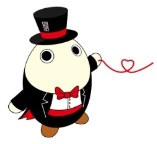 ＊ご協力いただきありがとうございました＊１．大変良かった　２．良かった 　３．どちらでもない　４．あまり良くない　５．全く良くない１．とてもそう思う 　　　　　　　　２．少しそう思う　　　　　　　　　３．そう思わない